On vous donne :Une perspective avec une flèche 	(qui représente la position de l’observateur en vue de droite)14 propositions de vues de droiteOn vous demande :  D’identifier la vue correspondante à celle observée sur la perspective. Noter la réponse sur un papier (exemple : Perpective A – vue n°4)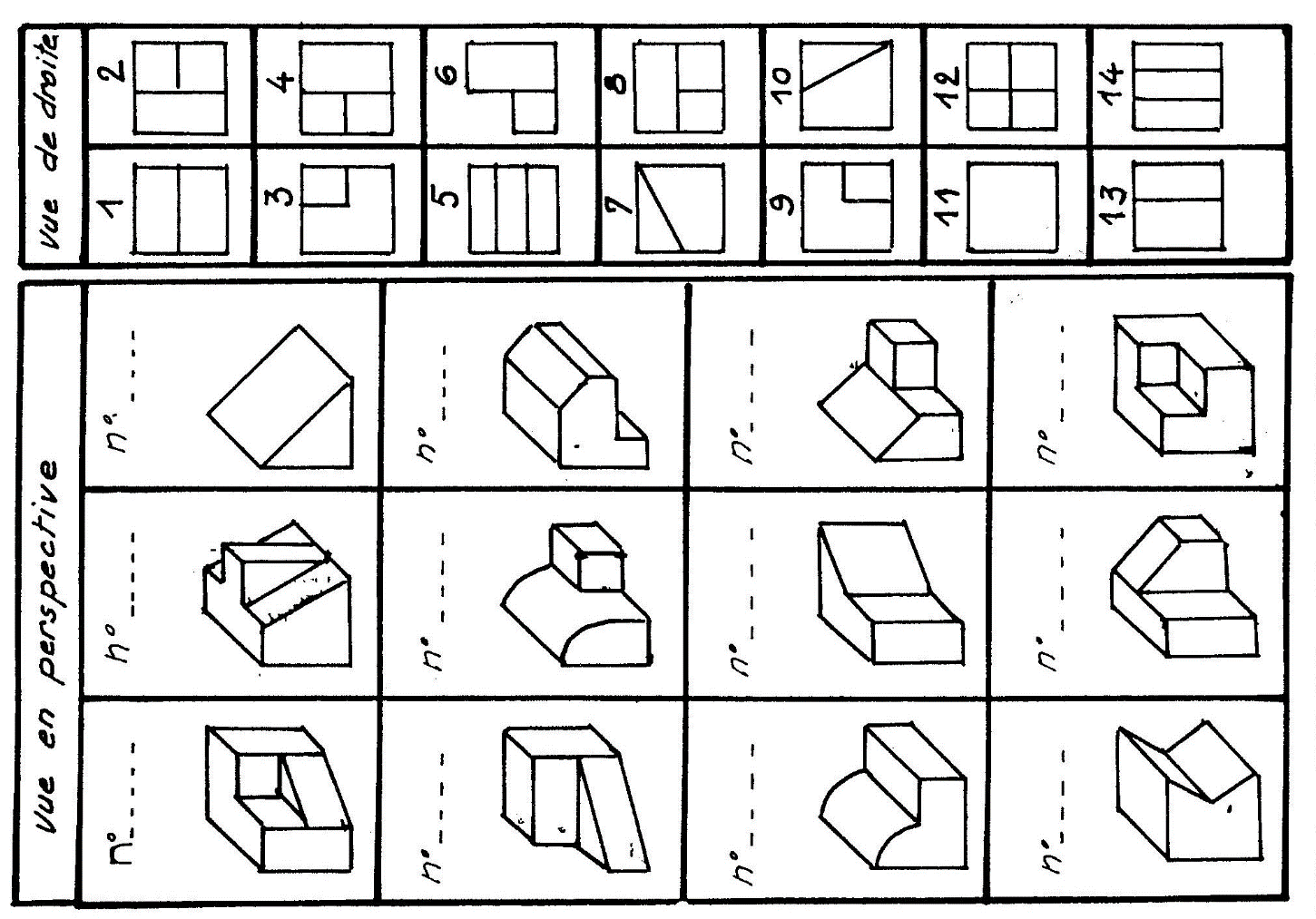 Même exercice mais avec la vue de face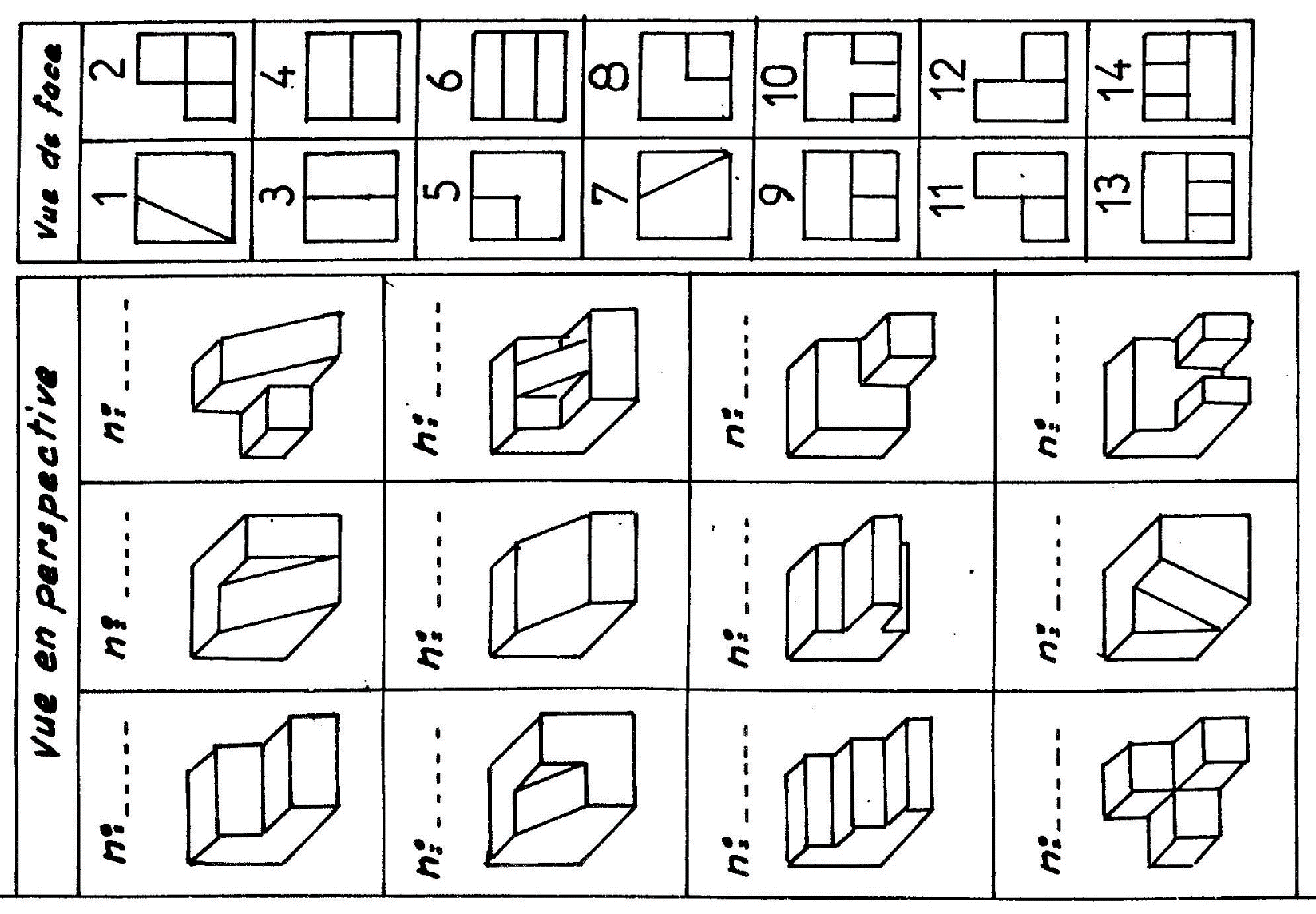 EXEMPLEPerspective avec flèche montrant la vue de droite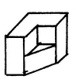 Vue de droite (réponse)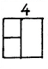 EXEMPLEPerspective avec flèche montrant la vue de face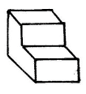 Vue de face (réponse)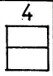 